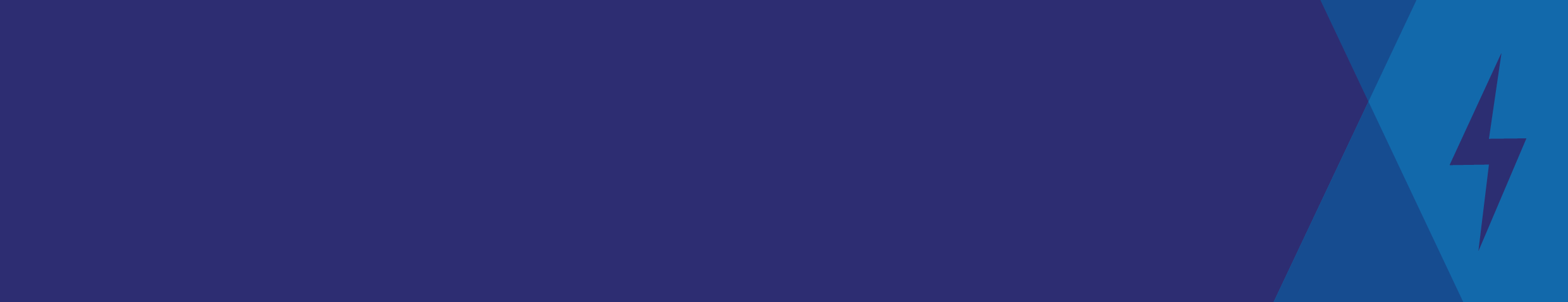 This form should be used by companies, tradespeople and the general public for reporting electrical incidents. It replaces the previous Schedule 1 and Schedule 2 forms. Distribution companies should report any incidents via the OSIRIS web portal.Return to this completed form to: info@energysafe.vic.gov.au orPO Box 262COLLINS STREET WEST VIC 8007Attn: Electrical IncidentsContact detailsIncident detailsDetails of the person injured / affectedAdditional details required for workplace injuriesWitness detailsAction takenEnergy Safe Victoria Electrical incident report formPerson reporting the incidentPerson reporting the incidentPerson reporting the incidentPerson reporting the incidentPerson reporting the incidentFirst name Surname Address Suburb Postcode Phone Email Company name Person investigating the incidentPerson investigating the incidentPerson investigating the incidentPerson investigating the incidentPerson investigating the incidentFirst name SurnamePhone EmailDate of incident Time Incident address Incident suburb Postcode Premises or location of the incident (tick all that apply)Premises or location of the incident (tick all that apply)Premises or location of the incident (tick all that apply)Premises or location of the incident (tick all that apply)Premises or location of the incident (tick all that apply)Premises or location of the incident (tick all that apply)Premises or location of the incident (tick all that apply)Premises or location of the incident (tick all that apply)ResidentialResidentialCommercialIndustrialIndustrialConstruction siteConstruction siteAgriculturalSubstationSubstationPublic open spacePublic open spaceRoadwayTrain / tramTrain / tramCategory of the incident Category of the incident Category of the incident Category of the incident Category of the incident Category of the incident Category of the incident Category of the incident Installation / wiringInstallation / wiringEquipment / appliancesNetwork infrastructureNetwork infrastructureBriefly describe the incident Briefly describe the incident Briefly describe the incident Briefly describe the incident Briefly describe the incident Briefly describe the incident Briefly describe the incident Briefly describe the incident Consequence of the incident (tick all that apply)Consequence of the incident (tick all that apply)Consequence of the incident (tick all that apply)Consequence of the incident (tick all that apply)Consequence of the incident (tick all that apply)Consequence of the incident (tick all that apply)Consequence of the incident (tick all that apply)Consequence of the incident (tick all that apply)FatalityFatalitySerious injuryMinor injuryMinor injuryElectric shock (injury)Electric shock (injury)Electric shock (no injury)Unsafe situationUnsafe situationProperty damage exceeding $50,000Property damage exceeding $50,000Property damage 
under $50,000Burns 
(flash / electrical)Burns 
(flash / electrical)Technical defectTechnical defectOther, please specifyFirst name Surname Surname AgeAddress Suburb Postcode Phone Email Treatment receivedTreatment receivedTreatment receivedTreatment receivedTreatment receivedTreatment receivedTreatment receivedTreatment receivedTreatment receivedMedical treatmentObservationHospital (admission)Hospital (admission)Hospital (admission)Briefly describe the treatment providedBriefly describe the treatment providedBriefly describe the treatment providedBriefly describe the treatment providedBriefly describe the treatment providedBriefly describe the treatment providedBriefly describe the treatment providedBriefly describe the treatment providedBriefly describe the treatment providedOccupation of the injured person (tick all that apply)Occupation of the injured person (tick all that apply)Occupation of the injured person (tick all that apply)Occupation of the injured person (tick all that apply)Occupation of the injured person (tick all that apply)Occupation of the injured person (tick all that apply)Occupation of the injured person (tick all that apply)Occupation of the injured person (tick all that apply)Occupation of the injured person (tick all that apply)Electrical workerPlumberPlumberNetwork operator workerNetwork operator workerNetwork operator workerApprenticeOther (please specify)Other (please specify)Electrical licence numberElectrical licence numberElectrical licence numberElectrical licence numberElectrical licence numberElectrical licence numberElectrical licence numberElectrical licence numberElectrical licence numberOf the affected person Of the affected person Of the affected person What type of work was the injured/affected person performing?What type of work was the injured/affected person performing?What type of work was the injured/affected person performing?What type of work was the injured/affected person performing?What type of work was the injured/affected person performing?What type of work was the injured/affected person performing?What type of work was the injured/affected person performing?What type of work was the injured/affected person performing?What type of work was the injured/affected person performing?Employer detailsEmployer detailsEmployer detailsEmployer detailsEmployer detailsEmployer detailsEmployer detailsEmployer detailsEmployer detailsBusiness name Contact name Address Suburb Postcode Phone Email First name SurnameSurnameAddress SuburbPostcode Postcode Phone EmailCompany name Briefly describe the action taken and whom